4 класс по 5-лет ДПОП«Рисунок»«Натюрморт с чучелом птицы», А3, гр. карандаш. Этапы:ЭскизКомпоновка на А3ПостроениеПервоначальные тонаЗакрытие листа штрихомПроработка света и тениДоработка деталейНатюрморт (ракурс выбираете самостоятельно):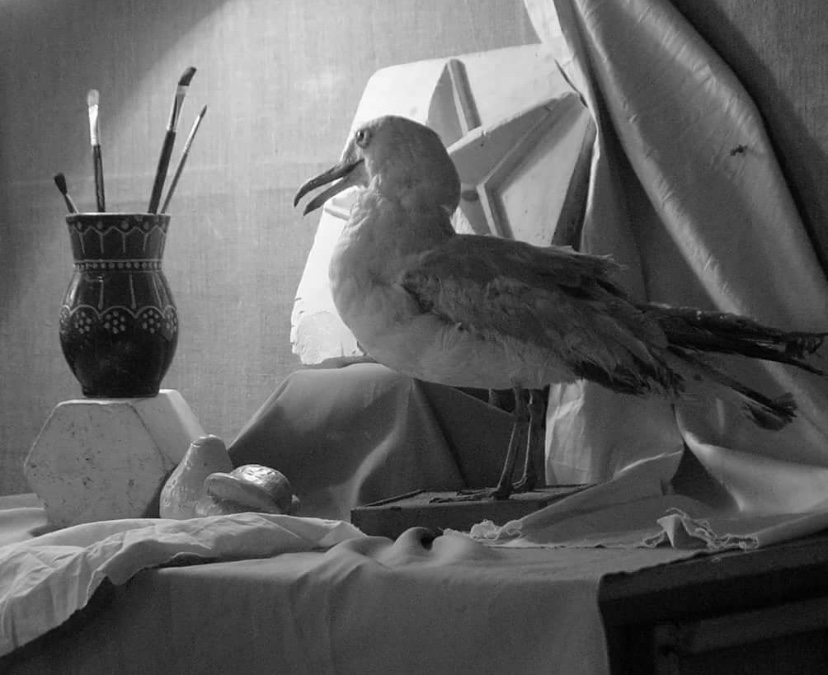 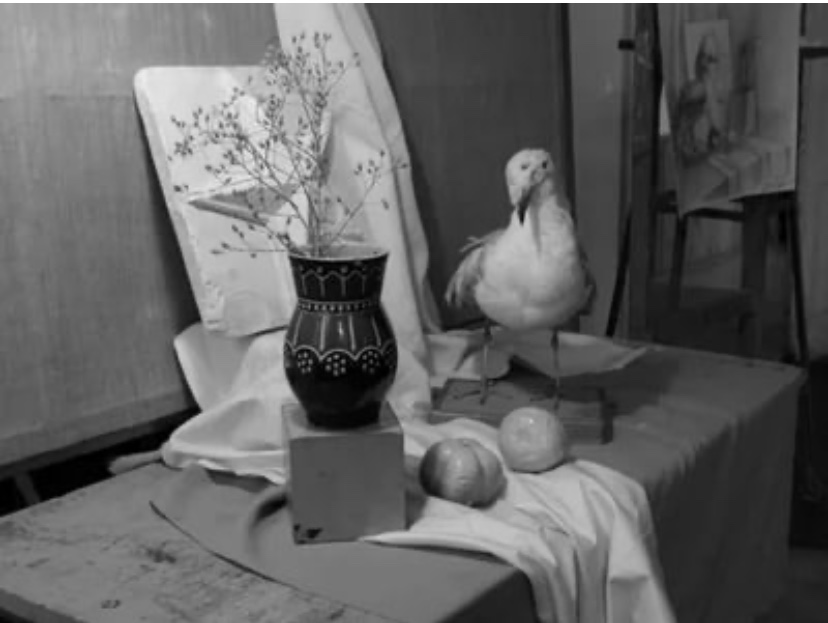 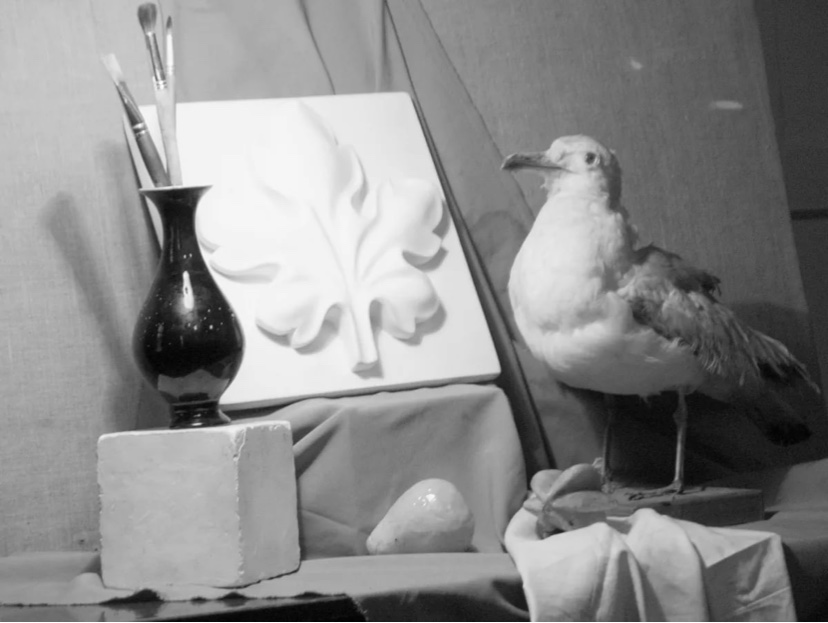 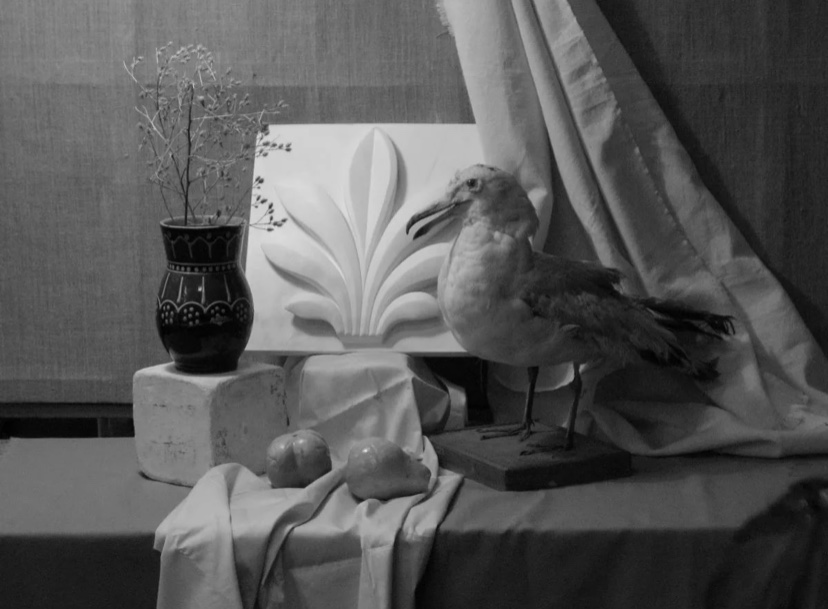 «Живопись» Гармония по общему цветовому тону и светлоте. Натюрморт с крупным предметом быта, фруктами и овощами, А3, акварель. Примеры натюрморта: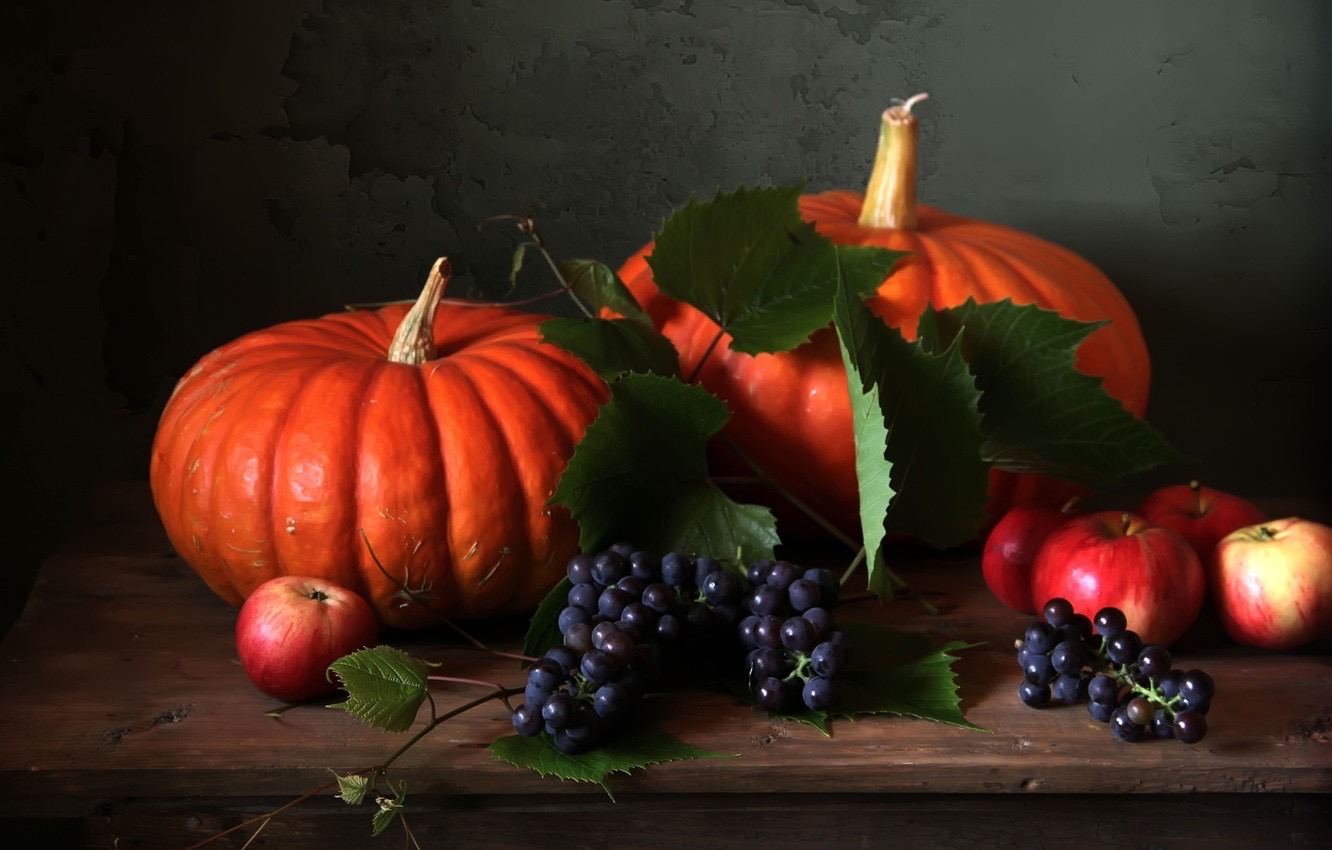 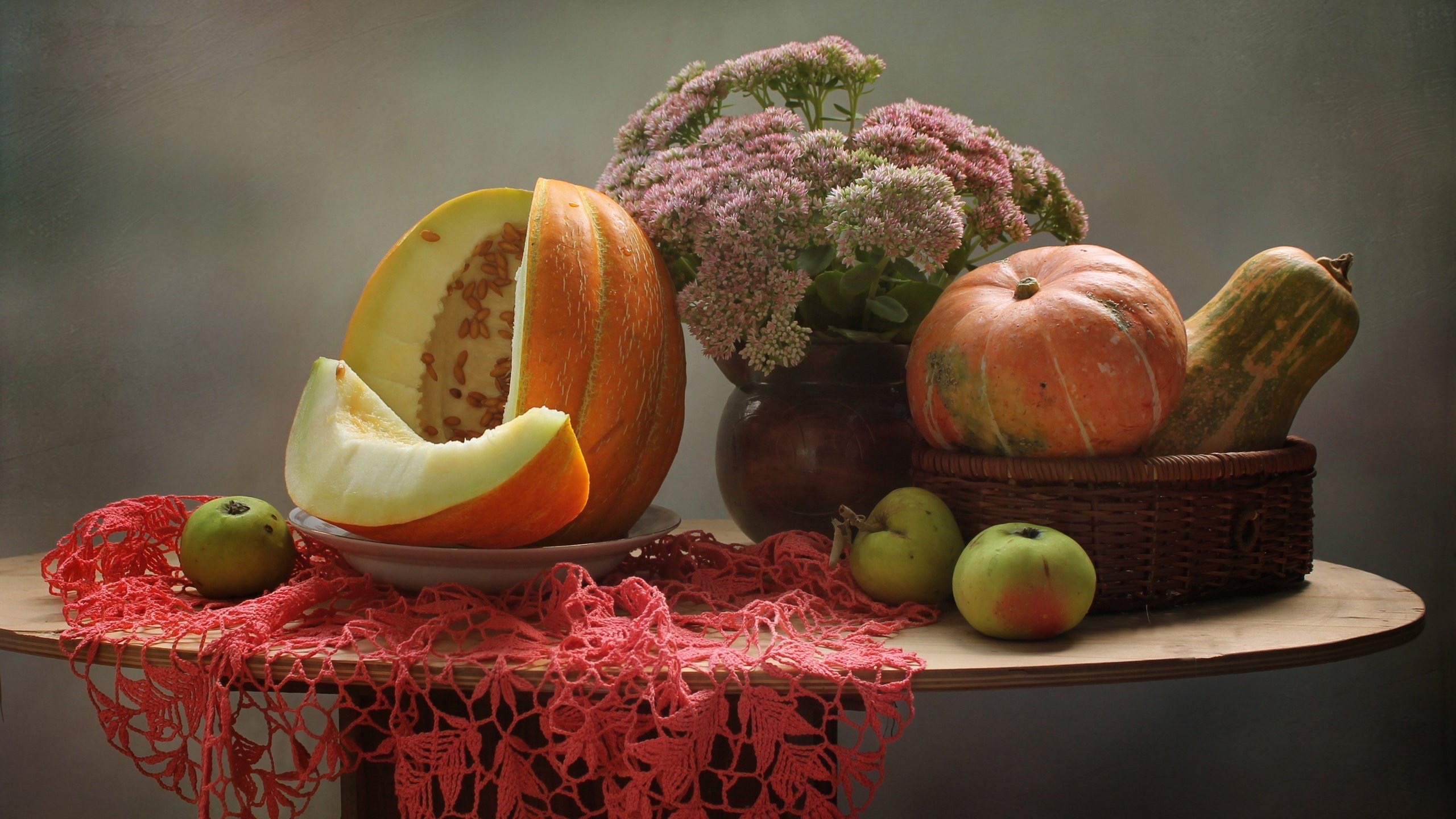 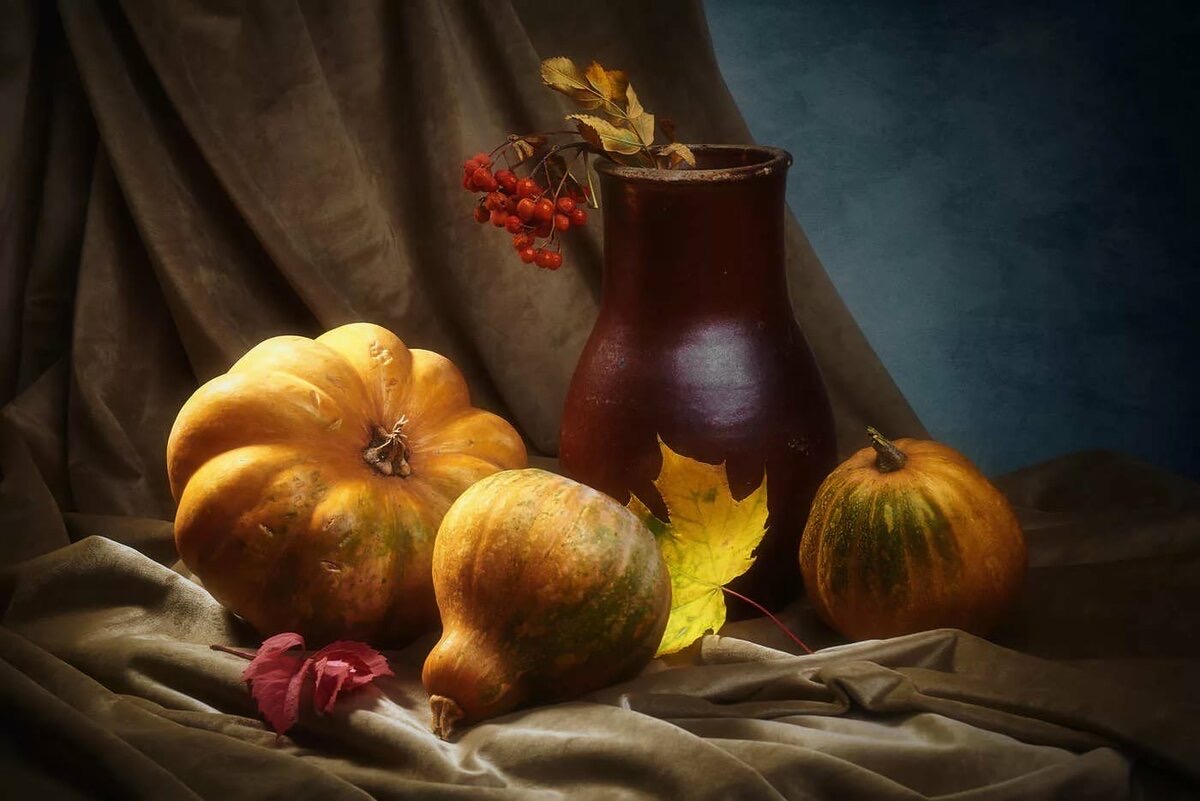 «Композиция станковая»Портрет человека определенной профессии в среде, интерьере: «Учитель», «Шофер», «Библиотекарь»,  «Повар» и т.д. Формат А3, техника на выбор «Композиция Прикладная»Стилизация природных форм, формат А4, гуашь, гелиевая ручка, маркеры, тушь и тд.Для начала выполняете 2-3 эскиза, на альбомном листе. На белой бумаге черной гуашью, либо гелиевой ручкой. Или же на тонированной чёрной бумаге (заранее лист покрыть черной гуашью) белой гуашью, белым карандашом и тд.Тематика: растения (цветы, деревья, отдельные элементы)Примеры работ: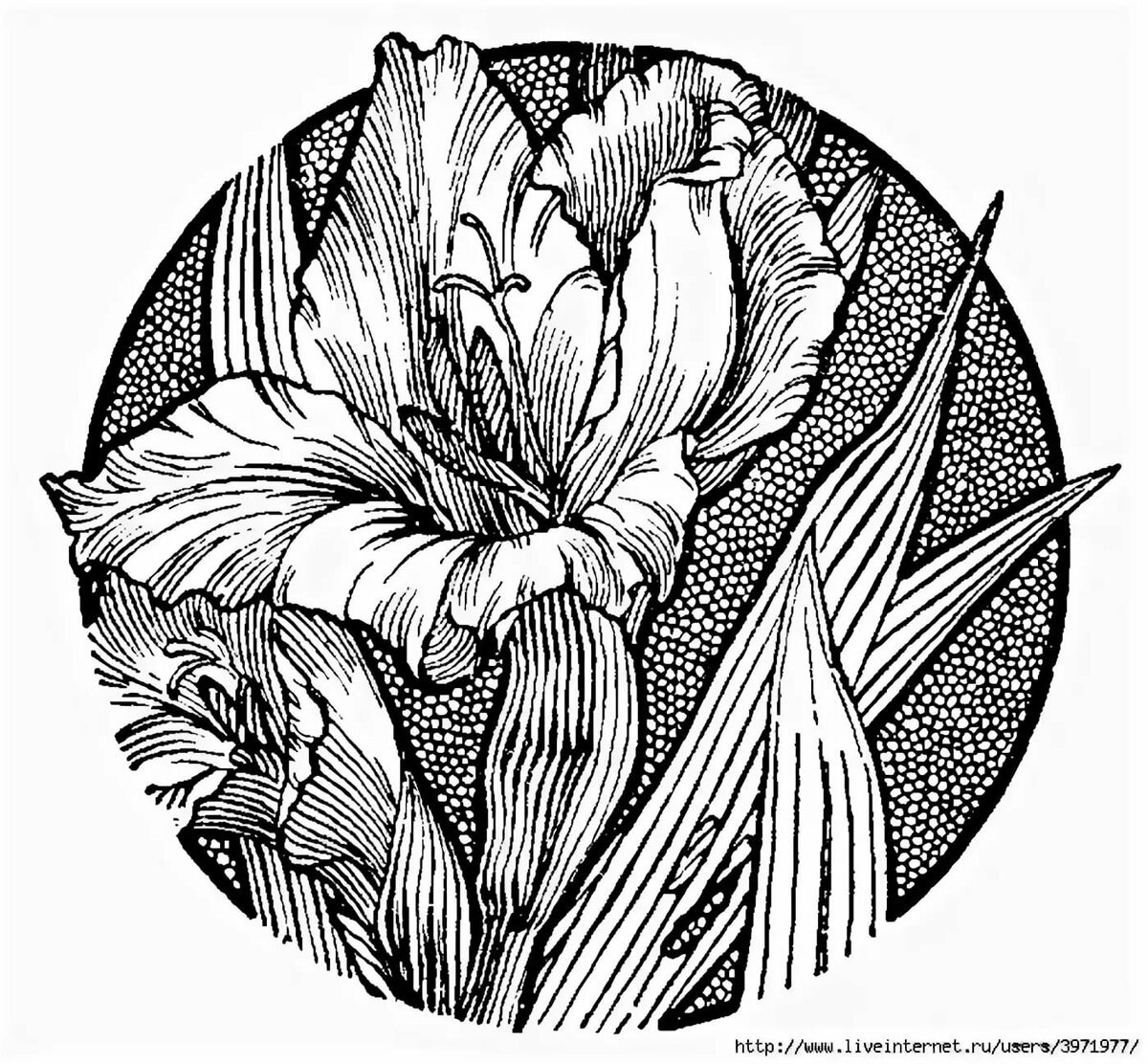 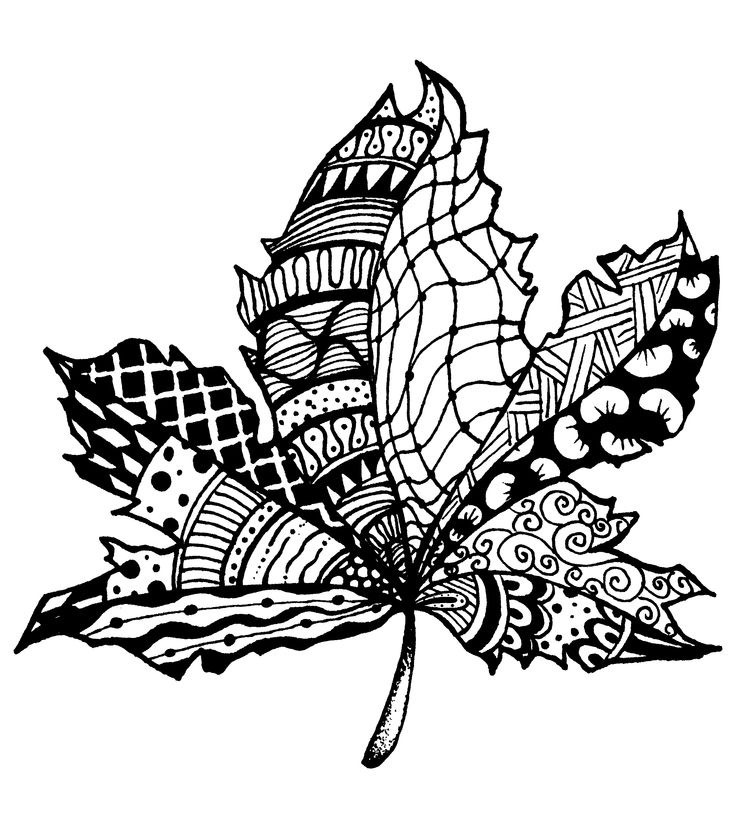 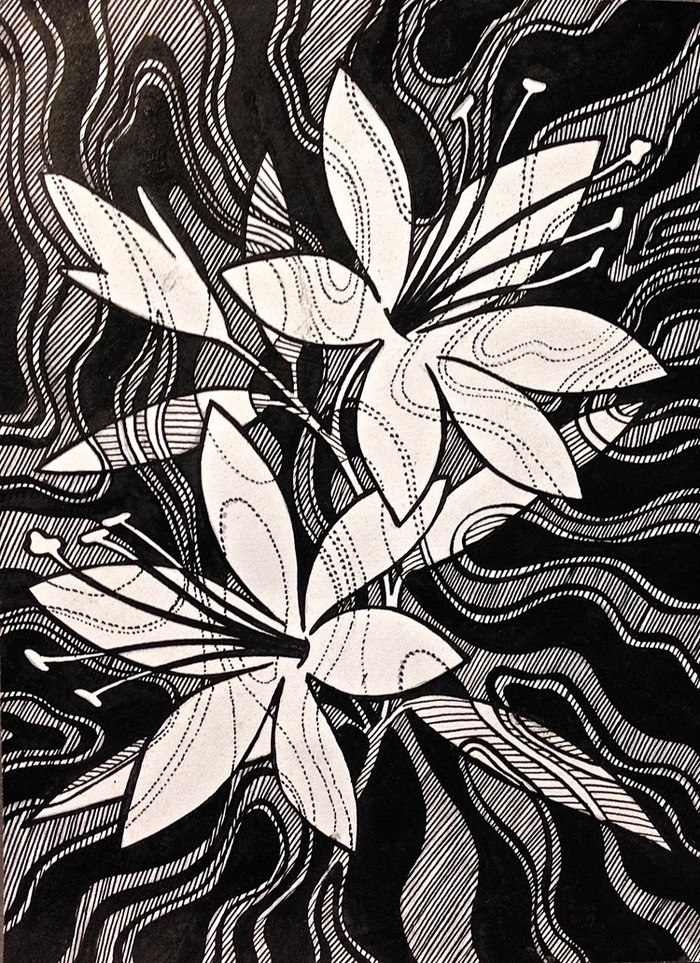 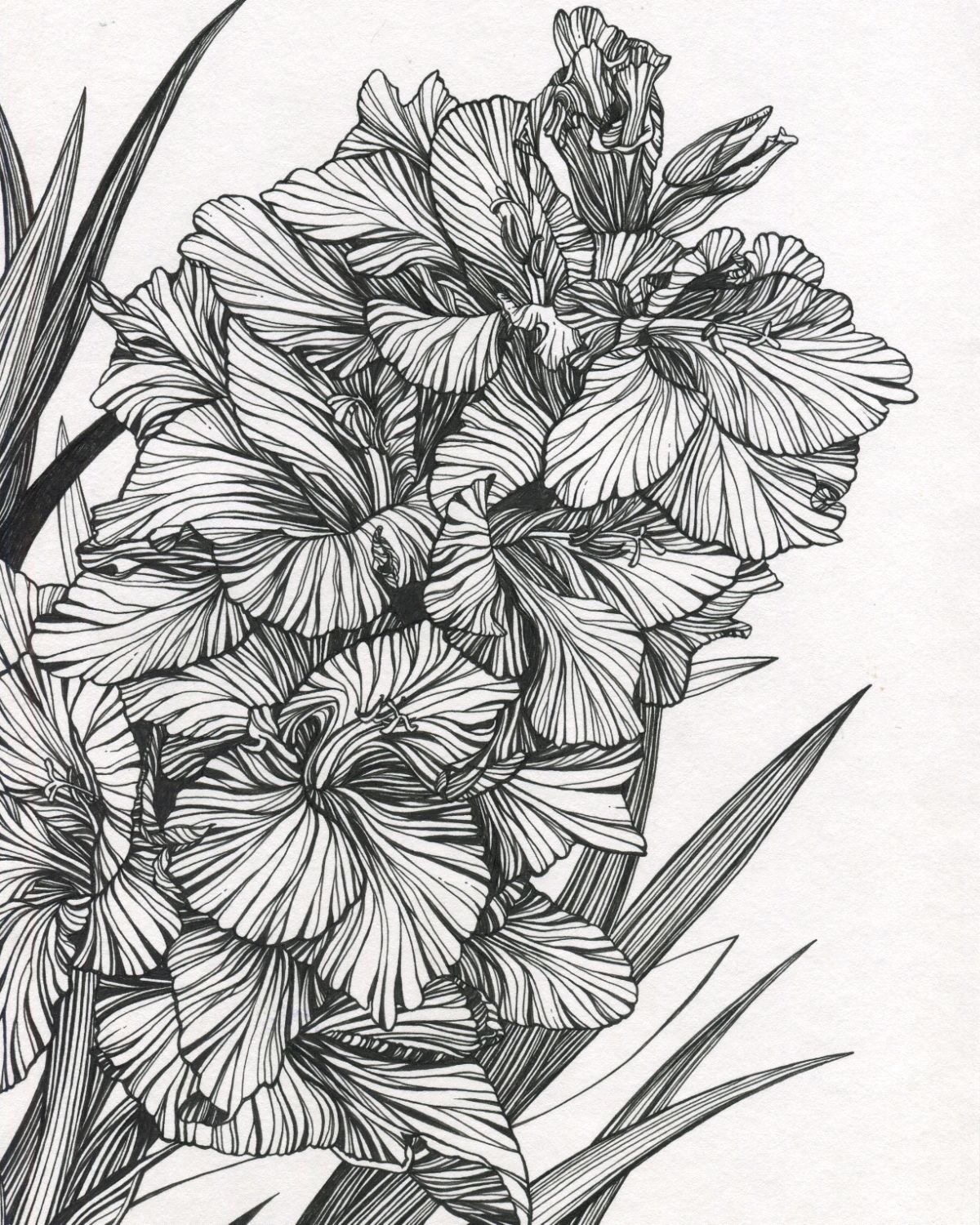 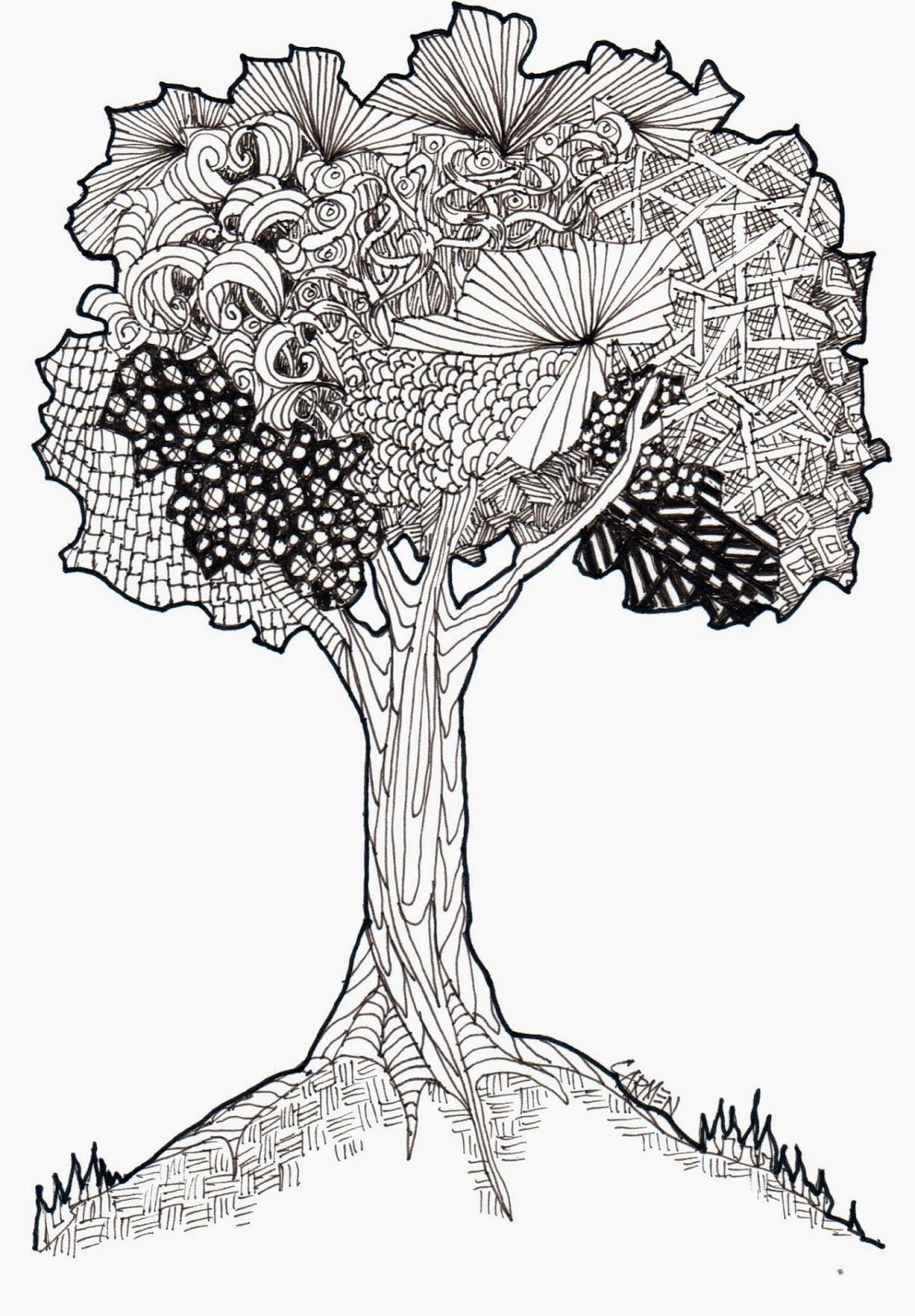 «История ИЗО»Искусство Киевской Русиhttps://www.youtube.com/watch?v=Qfa4V7G3Z5g